§5825.  Records; reports1.  Records of forfeited property.  Any officer to whom or department or agency to which property subject to forfeiture under section 5821 has been ordered forfeited shall maintain records showing:A.  The name of the court that ordered each item of property to be forfeited to the officer, department or agency;  [PL 2019, c. 651, §1 (AMD).]B.    [PL 2019, c. 651, §1 (RP).]C.    [PL 2019, c. 651, §1 (RP).]D.  The date on which each item of property was ordered forfeited to the officer, department or agency; and  [PL 2019, c. 651, §1 (AMD).]E.  A description of each item of property forfeited to the officer, department or agency.  [PL 2019, c. 651, §1 (AMD).]The records must be open to inspection.  A copy of each record must be filed with the Department of Public Safety.[PL 2021, c. 454, §12 (AMD).]2.  Department of Public Safety.  A report of the transfer of property previously held by the Department of Public Safety and then ordered by a court to be forfeited to another governmental entity must be provided upon request to the Commissioner of Administrative and Financial Services and the Office of Fiscal and Program Review.  The report must account for any such transfer that occurred during the 12 months preceding such a request.  The Department of Public Safety shall maintain all records filed with the department pursuant to subsection 1.  The Department of Public Safety shall make all records under this subsection available on a publicly accessible website.[PL 2021, c. 454, §12 (AMD).]SECTION HISTORYPL 1987, c. 420, §2 (NEW). PL 1991, c. 780, §Y116 (AMD). RR 2017, c. 1, §9 (COR). PL 2019, c. 651, §1 (AMD). PL 2021, c. 454, §12 (AMD). The State of Maine claims a copyright in its codified statutes. If you intend to republish this material, we require that you include the following disclaimer in your publication:All copyrights and other rights to statutory text are reserved by the State of Maine. The text included in this publication reflects changes made through the First Regular and First Special Session of the 131st Maine Legislature and is current through November 1. 2023
                    . The text is subject to change without notice. It is a version that has not been officially certified by the Secretary of State. Refer to the Maine Revised Statutes Annotated and supplements for certified text.
                The Office of the Revisor of Statutes also requests that you send us one copy of any statutory publication you may produce. Our goal is not to restrict publishing activity, but to keep track of who is publishing what, to identify any needless duplication and to preserve the State's copyright rights.PLEASE NOTE: The Revisor's Office cannot perform research for or provide legal advice or interpretation of Maine law to the public. If you need legal assistance, please contact a qualified attorney.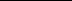 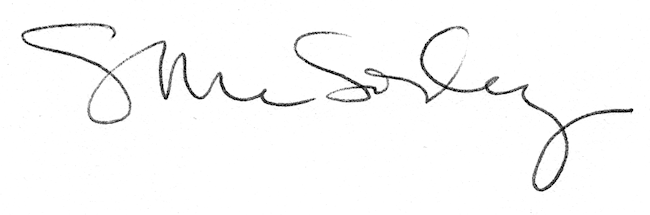 